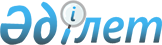 Об оказании социальной помощи отдельным категориям нуждающихся граждан постоянно проживающих в Теректинском районе
					
			Утративший силу
			
			
		
					Решение Теректинского районного маслихата Западно-Казахстанской области от 12 апреля 2012 года № 2-3. Зарегистрировано Департаментом юстиции Западно-Казахстанской области 8 мая 2012 года № 7-12-121. Утратило силу решением Теректинского районного маслихата Западно-Казахстанской области от 22 октября 2013 года № 16-3      Сноска. Утратило силу решением Теректинского районного маслихата Западно-Казахстанской области от 22.10.2013 № 16-3      В соответствии с Законами Республики Казахстан от 23 января 2001 года "О местном государственном управлении и самоуправлении в Республике Казахстан", от 28 апреля 1995 года "О льготах и социальной защите участников, инвалидов Великой Отечественной войны и лиц, приравненных к ним", от 13 апреля 2005 года "О социальной защите инвалидов в Республике Казахстан" районный маслихат РЕШИЛ:



      1. Оказать социальную помощь следующим отдельным категориям нуждающихся граждан, постоянно проживающим в Теректинском районе:



      1) к государственному празднику Дню Победы:

      участникам и инвалидам Великой Отечественной войны – 50 000 (пятьдесят тысяч) тенге;

      супругу (супруге) погибших в Великой Отечественной войне не вступившим в повторный брак – 10 000 (десять тысяч) тенге;

      военнообязанным, призывавшимся на учебные сборы и направлявшимся в Афганистан в период ведения боевых действий – 10 000 (десять тысяч) тенге;

      военнослужащим, ставшим инвалидами вследствие ранения, контузии, увечья при прохождении воинской службы в Афганистане или других государствах, в которых велись боевые действия – 10 000 (десять тысяч) тенге;

      лицам, принимавшим участие в ликвидации последствий катастрофы на Чернобыльской атомной электростанции в 1986-1987 годах, других радиационных катастроф и аварий на объектах гражданского или военного назначения, а также участвовавших непосредственно в ядерных испытаниях и учениях – 10 000 (десять тысяч) тенге;

      лицам, ставшим инвалидами вследствие катастрофы на Чернобыльской атомной электростанции– 10 000 (десять тысяч) тенге;

      реабилитированным жертвам политических репрессий – 10 000 (десять тысяч) тенге;

      семьям военнослужащих, погибших (умерших) при прохождении воинской службы в мирное время – 10 000 (десять тысячи) тенге;

      бывшим несовершеннолетним узникам концлагерей, гетто и других мест принудительного содержания, созданных фашистами и их союзниками в период второй мировой войны – 10 000 (десять тысяч) тенге;

      женам (мужьям) умерших инвалидов войны и приравненных к ним инвалидов, а также женам (мужьям) умерших участников войны, партизан, подпольщиков, граждан, награжденным медалью "За оборону Ленинграда" и знаком "Житель блокадного Ленинграда", признаные инвалидами в результате общего заболевания, трудового увечья и других причин (за исключением противоправных), не вступивших в повторной брак – 5 000 (пять тысяч) тенге;

      лицам, награжденным орденами и медалями бывшего Союза Советских Социалистических Республик за самоотверженный труд и безупречную воинскую службу в тылу в годы Великой Отечественной войны – 5 000 (пять тысяч) тенге;

      гражданам, работавшим в период блокады в городе Ленинграде на предприятиях, в учреждениях и организациях города и награжденных медалью "За оборону Ленинграда" и знаком "Житель блокадного Ленинграда" – 10 000 (десять тысяч) тенге; 

      работникам спецформирований Народного комиссариата путей сообщения, Народного комиссариата связи, плавающего состава промысловых и транспортных судов и летно-подъемного состава авиации, Народного комиссариата рыбной промышленности бывшего Союза Советских Социалистических Республик, морского и речного флота, летно-подъемного состава Главсевморпути, переведенных в период Великой Отечественной войны на положение военнослужащих и выполнявших задачи в интересах действующей армии и флота в пределах тыловых границ действующих фронтов, оперативных зон флотов, а также членам экипажей судов транспортного флота, интернированных в начале Великой Отечественной войны в портах других государств – 10 000 (десять тысяч) тенге;

      семьям военнослужащих, погибших (пропавших без вести) или умерших вследствие ранения, контузии, увечья, заболевания, полученных в период боевых действий в Афганистане или в других государствах, в которых велись боевые действия - 10 000 (десять тысяч) тенге;

      семьям лиц, погибших при ликвидации последствий катастрофы на Чернобыльской атомной электростанции и других радиационных катастроф и аварий на объектах гражданского или военного назначения – 10 000 (десять тысяч) тенге;

      лицам из числа участников ликвидации последствий катастрофы на Чернобыльской атомной электростанции в 1988-1989 годах, эвакуированных (самостоятельно выехавших) из зон отчуждения и отселения в Республику Казахстан, включая детей, которые на день эвакуации находились во внутриутробном состоянии – 3 000 (три тысячи) тенге;



      2) детям-инвалидам до 18 лет ко Дню защиты детей – 5 000 (пять тысяч) тенге;



      3) гражданам, достигшим 100 лет и более единовременно ко дню рождения - 10 месячных расчетных показателей;



      4) гражданам, больным онкологическими заболеваниями, туберкулезом проходящих лечение и состоящим на учете в организациях здравоохранения, единовременно на лечение без учета дохода - 15 месячных расчетных показателей;



      5) гражданам, пострадавшим от пожара, наводнения или другого стихийного бедствия природного и техногенного характера, по заявлению, единовременно - в размере, установленном соответствующей районной комиссией;



      6) лицам, награжденным орденами и медалями бывшего Союза Советских Социалистических Республик за самоотверженный труд и безупречную воинскую службу в тылу в годы Великой Отечественной войны, многодетным матерям, награжденным подвесками "Алтын алқа" или имеющим звание "Мать-героиня", на санаторно-курортное лечение,единовременно, по заявлению - 30 месячных расчетных показателей;



      7) малообеспеченным гражданам, инвалидам общего заболевания I-II группы, среднедушевой доход которых не превышает прожиточного минимума, утвержденного по области, при заключении врачебной комиссии териториальной поликлиники о необходимости лечения или потребности в дорогостоящих лекарственных средствах, единовременно, на лечение - 10 месячных расчетных показателей;



      8) в случае смерти гражданина со среднедушевым доходом ниже прожиточного минимума, лицу, осуществляющему погребение выплачивается единовременная выплата в размере 10 месячных расчетных показателей, установленного на соответствующий финансовый год на момент смерти гражданина, если обращение за единовременной выплатой на погребение последовало не позднее шести месяцев после смерти гражданина;



      9) участникам и инвалидам Великой Отечественной войны, лицам из числа участников ликвидации последствий катастрофы на Чернобыльской атомной электростанции в 1988-1989 годах, эвакуированным (самостаятельно выехавшим) из зон отчуждения и отселения в Республику Казахстан, включая детей, которые на день эвакуации находились во внутриутробном состоянии, лицам, ставшим инвалидами вследствиии ликвидации аварии на Чернобыльской атомной электростанции, военнослужащим, получившим инвалидность во время прохождения воинской службы на Афганской войне, бывшим несовершеннолетним узникам концлагерей, созданных фашистами и их союзниками в период второй мировой войны, супругам военнослужащих, погибших во время Великой Отечественной войне, которые не вступили в повторной брак, единовременно на лечение в размере 5 месячных расчетных показателей.



      2. Признать утратившим силу решение Теректинского районного маслихата № 39-3 от 28 июня 2011 года "Об оказании социальной помощи отдельным категориям нуждающихся граждан постоянно проживающих в Теректинском районе" (зарегистрированое в государственном Реестре нормативных правовых актов за № 7-12-110 от 18 июля 2011года, опубликованное 22 июля 2011 года в газете "Теректі жаңалығы-Теректинская новь" № 30).



      3. Данное решение вводится в действие по истечении десяти календарных дней со дня первого офицального опубликования.      Председатель сессии              Ш. Т. Шотанов

      Секретарь районного маслихата    А. Ж. Нургалиев
					© 2012. РГП на ПХВ «Институт законодательства и правовой информации Республики Казахстан» Министерства юстиции Республики Казахстан
				